Sprawozdanie z rozliczenia otrzymanej  dotacji inwestycyjnejw ramach  projektu  „Starter 3”Nr RPPD.02.03.00-20-0099/16Opis merytoryczny rozliczenia otrzymanej datacji inwestycyjnej ( max 5 zdań)…………………………………………………………………………………………………………………………………………………………………………………………………………………………………………………………………………………………………………………………………………………………………………………………………………………………………...…………………………………………………………………………………………………………………………………………………………………………………………………………………………………………………………………………………………………………………………………………………………………………………………………………………………………...…………………………………………………………………………………………………………………………………………………………………………………………………………………………………………………………………………………………………………………………………………………………………………………………………………………………………...…………………………………………………………………………………………………………………………………………………………………………………………………………………………………………………………………………………………………………………………………………………………………………………………………………………………………...SZCZEGÓŁOWE ZESTAWIENIE TOWARÓW I/LUB USŁUG,KTÓRYCH ZAKUP ZOSTAŁ DOKONANY  W RAMACH DOTACJI INWESTYCYJNEJ NA ROZWÓJ PRZEDSIĘBIORCZOŚCI WRAZ ZE WSKAZANIEM ICH PARAMETRÓW TECHNICZNYCH LUB JAKOŚCIOWYCHOświadczam, że:Wszystkie w/w pozycje rozliczane w ramach przekazanych środków dotacji inwestycyjnej zostały zakupione zgodnie z zapisami zatwierdzonego biznesplanu oraz harmonogramu rzeczowo – finansowego.Wszystkie dane zawarte w niniejszym zestawieniu są prawdziwe i zgodne ze stanem faktycznym.Zakupione środki trwałe posiadają właściwości techniczne niezbędne do realizacji przedsięwzięcia objętego dofinansowaniem oraz spełniają obowiązujące normy i standardy.Cena używanego środka trwałego nie przekracza wartości rynkowej, określonej na dzień zakupu i jest niższa od ceny nowego środka trwałego.Zakupiony w ramach dotacji używany środek trwały nie został zakupiony w okresie ostatnich 7 lat z pomocy krajowej lub wspólnotowej.			Świadomy/a odpowiedzialności karnej wynikającej z art. 297 § 1 kodeksu karnego potwierdzam prawdziwość danych wskazanych w niniejszym zestawieniu.Data i podpis uczestnika projektu:……………..........................................................................                                                                 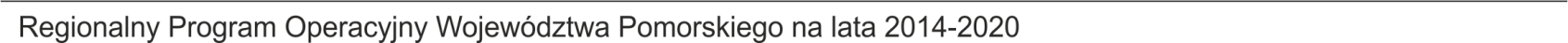 Imię i nazwisko Uczestnika ProjektuNazwa firmyNIPRegonNr umowy o dofinansowanie………./UD/2018………./UD/2018………./UD/2018Lp.Nr dokumentu księgowego/
faktury/
rachunku/umowyData zakupuRodzaj wydatku (towary i/lub usługi) Parametry techniczne lub jakościowe (towarów i /lub usług)Używany środek trwały                                       (T - tak; N - nie)Kwota wydatku (towarów i usług) wskazana w harmonogramie rzeczowo-finansowymWartość brutto(PLN)Wartość netto(PLN)WartośćVAT(PLN)Data płatności wydatkun+RAZEM